ПРИЛОЖЕНИЕ 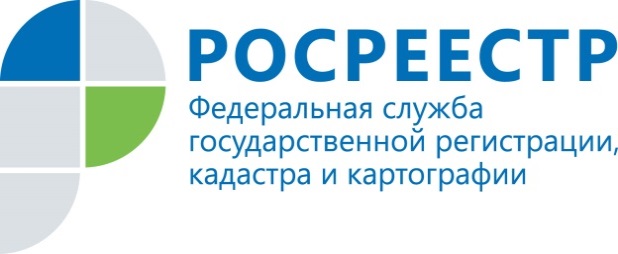 ПРЕСС-РЕЛИЗ01.04.2020 г. Управлением Росреестра по Удмуртии в ЕГРН внесено порядка 1 200  зон с особыми условиямиУправлением Росреестра по Удмуртской Республике ежедневно в Единый государственный реестр недвижимости (ЕГРН) вносятся сведения о зонах с особыми условиями использования территорий (ЗОУИТ). Одновременно с этим в ЕГРН формируются сведения об ограничениях на земельные участки или их части, попадающие в границы такой зоны. Тем самым в зонах с особыми условиями использования территории устанавливается особый правовой режим использования земельного участка, ограничивающий или запрещающий виды деятельности, не совместимые с целями установления ЗОУИТ.В связи с этим узнать данные о том, входит ли земельный участок или объект капитального строительства в границы какой-либо зоны с особыми условиями использования территории, собственники могут с помощью общедоступного сервиса «Публичная кадастровая карта» по кадастровому номеру объекта недвижимости, предварительно выбрав рубрику «Зоны с особыми условиями использования территории», или заказать выписку из ЕГРН в любом офисе МФЦ.Управление Росреестра по Удмуртской Республике обращает внимание правообладателей земельных участков и иных объектов недвижимого имущества. Актуальный перечень объектов недвижимого имущества на территории республики, расположенных в зонах с особыми условиями использования территорий, доступен на сайте Росреестра https://rosreestr.ru в региональном разделе «Открытая служба» по ссылке «Статистика и аналитика».В Удмуртии с 1 января 2019 года по состоянию на 1 апреля 2020 года в ЕГРН внесено около 1200 зон с особыми условиями использования территорий (ЗОУИТ).Контакты для СМИПресс-служба Управления Росреестра по Удмуртской Республике8 (3412)78-63-56pressa@r18.rosreestr.ruhttps://rosreestr.ruhttps://vk.com/club161168461г.Ижевск, ул. М. Горького, 56.